Ogłoszenie nr 500044177-N-2018 z dnia 28-02-2018 r. Powiat Jędrzejowski: PRZEBUDOWA I MODERNIZACJA KOMPLEKSU SPORTOWEGO WRAZ Z WYPOSAŻENIEM PRACOWNI DYDAKTYCZNYCH W ZESPOLE SZKÓŁ PONADGIMNAZJALNYCH NR 2 W JĘDRZEJOWIE 

OGŁOSZENIE O UDZIELENIU ZAMÓWIENIA - Roboty budowlane Zamieszczanie ogłoszenia: obowiązkowe Ogłoszenie dotyczy: zamówienia publicznego Zamówienie dotyczy projektu lub programu współfinansowanego ze środków Unii Europejskiej tak 
Nazwa projektu lub programu 
Zadanie współfinansowane w ramach Regionalnego Programu Operacyjnego Województwa Świętokrzyskiego na lata 2014-2020 Oś priorytetowa 7 Sprawne usługi publiczne Działanie 7.4 Rozwój infrastruktury edukacyjnej i szkoleniowej Zamówienie było przedmiotem ogłoszenia w Biuletynie Zamówień Publicznych: tak 
Numer ogłoszenia: 512421-N-2018 Ogłoszenie o zmianie ogłoszenia zostało zamieszczone w Biuletynie Zamówień Publicznych: tak 
Numer ogłoszenia: 500026297-N-2018 SEKCJA I: ZAMAWIAJĄCY 
Informacje dodatkowe: 
Zmiana ogłoszenia o zamówieniu: Ogłoszenie o zmianie ogłoszenia nr 500031394-N-2018 z dnia 12-02-2018r. I. 1) NAZWA I ADRES: Powiat Jędrzejowski, Krajowy numer identyfikacyjny 29100936600000, ul. 11 Listopada  83, 28300   Jędrzejów, woj. świętokrzyskie, państwo Polska, tel. 413 863 741, e-mail powiat@powiatjedrzejow.pl, faks 413 863 741. 
Adres strony internetowej (url): www.powiatjedrzejow.pl 
Adres profilu nabywcy: 
Adres strony internetowej, pod którym można uzyskać dostęp do narzędzi i urządzeń lub formatów plików, które nie są ogólnie dostępne: I.2) RODZAJ ZAMAWIAJĄCEGO: Administracja samorządowaSEKCJA II: PRZEDMIOT ZAMÓWIENIA II.1) Nazwa nadana zamówieniu przez zamawiającego: PRZEBUDOWA I MODERNIZACJA KOMPLEKSU SPORTOWEGO WRAZ Z WYPOSAŻENIEM PRACOWNI DYDAKTYCZNYCH W ZESPOLE SZKÓŁ PONADGIMNAZJALNYCH NR 2 W JĘDRZEJOWIE Numer referencyjny(jeżeli dotyczy): OKSO.272.2.2018 II.2) Rodzaj zamówienia: Roboty budowlane II.3) Krótki opis przedmiotu zamówienia (wielkość, zakres, rodzaj i ilość dostaw, usług lub robót budowlanych lub określenie zapotrzebowania i wymagań ) a w przypadku partnerstwa innowacyjnego - określenie zapotrzebowania na innowacyjny produkt, usługę lub roboty budowlane: 3.1. Przedmiotem zamówienia jest przebudowa i modernizacja kompleksu sportowego przy ZSP Nr 2 w Jędrzejowie oraz przebudowa sieci komputerowej w pracowniach informatycznych oraz utworzenie pracowni odnawialnych źródeł energii (OZE) realizowane w ramach inwestycji pn. Przebudowa i modernizacja kompleksu sportowego wraz z wyposażeniem pracowni dydaktycznych w Zespole Szkół Ponadgimnazjalnych Nr 2 w Jędrzejowie podzielony na dwa zadania: Zadanie nr 1 – PRZEBUDOWA I MODERNIZACJA KOMPLEKSU SPORTOWEGO PRZY ZSP NR 2 W JĘDRZEJOWIE. Adres inwestycji: Zespół Szkół Ponadgimnazjalnych nr 2 w Jędrzejowie, ul. Okrzei 63, część działki o nr ewidencyjnym gruntu 393/2. Przedmiotem inwestycji jest przebudowa i modernizacja kompleksu sportowego (boisko do piłki nożnej, boisko do piłki ręcznej i koszykowej, boisko do piłki siatkowej i tenisa, bieżnia) wraz z realizacją zaplecza sanitarno-szatniowego w systemie kontenerów sportowych i trybuny trójrzędowej oraz niezbędną infrastrukturą techniczną (w tym oświetlenia boiska do piłki nożnej i alejek). Boiska oraz bieżnia wykonane będą w systemie nawierzchni syntetycznych. Budynek zaplecza sanitarno-szatniowego posiada następujące parametry techniczne: budynek parterowy, niepodpiwniczony, dach dwuspadowy, wysokość w szczycie 2,765 m, wysokość elewacji 2,765 m, kąt nachylenia dachu 0,60 (1,0%), szerokość elewacji frontowej 6,05 m. Tereny biologicznie czynne uzyskane zostaną poprzez obsianie części terenu trawą. Udział powierzchni biologicznie czynnej wynosi 9,82%. Wchłanianie wody opadowej zapewni zastosowanie płyt ażurowych, których udział do powierzchni terenu objętej opracowaniem wynosi 15,1%, co zapewnia 7,5% dodatkowej powierzchni rozsączającej. Kategoria obiektów budowlanych: - kompleks sportowy V, - zaplecze sanitarno-szatniowe IX. Zadanie nr 2 - PRZEBUDOWA SIECI KOMPUTEROWEJ W PRACOWNIACH INFORMATYCZNYCH ORAZ UTWORZENIE PRACOWNI OZE Adres inwestycji: Zespół Szkół Ponadgimnazjalnych nr 2 w Jędrzejowie, ul. Okrzei 63. Przedmiotem zamówienia jest przebudowa instalacji elektrycznych i teletechnicznych dla stanowisk komputerowych w pracowniach informatycznych oraz wykonanie instalacji elektrycznych i teletechnicznych w celu utworzenia pracowni OZE w ZSP nr 2 w Jędrzejowie. Zakres robót obejmuje: − instalację zasilania rozdzielnic elektrycznych, − instalację rozdziału i dystrybucji energii, − wewnętrzne instalacje elektryczne, − instalację sieci strukturalnej, − instalację multimedialną w salach informatycznych − instalację uziemienia i połączeń wyrównawczych, − instalację ochrony od porażeń, − instalację ochrony przeciwprzepięciowej. Inwestycja współfinansowana z Europejskiego Funduszu Rozwoju Regionalnego w ramach Działania 7.3 Infrastruktura zdrowotna i społeczna Osi 7 Sprawne usługi publiczne z Regionalnego Programu Operacyjnego Województwa Świętokrzyskiego na lata 2014-2020. 3.2. Zadanie, które będzie realizowane, zostało określone w dokumentacji zamówienia, specyfikacji technicznej wykonania i odbioru robót budowlanych oraz przedmiarze robót – stanowiących załączniki do SIWZ. Załączone do SIWZ przedmiary mają charakter informacyjny. Wykonawca po zapoznaniu się z dokumentacją projektową i innymi dokumentami po dokonaniu wizji lokalnej zobowiązany jest do ustalenia zakresu robót niezbędnych do osiągnięcia rezultatu. 3.3. Przedmiot umowy może podlegać modyfikacji, jeżeli w toku wykonywania robót okaże się, że dokumentacja projektowa zawiera wady, których nie można było stwierdzić przed zawarciem umowy, a których istnienie uniemożliwia wykonywanie robót zgodnie z obowiązującymi przepisami i normami. 3.4. Jeżeli wykonawca stwierdzi, że użyte w SIWZ i w załącznikach do SIWZ parametry lub normy krajowe lub przenoszące na normy europejskie lub normy międzynarodowe mogą wskazywać na producentów produktów lub źródła ich pochodzenia to oznacza, że mają takie znaczenie, że parametry techniczne tak wskazanych produktów określają wymagane przez Zamawiającego minimalne oczekiwania co do jakości produktów, które mają być użyte do wykonania przedmiotu umowy. Wszelkie użyte nazwy handlowe produktów, producentów produktów lub źródła ich pochodzenia w opisie przedmiotu zamówienia prosimy traktować jako informację uściślającą w celu określenia wymaganych przez Zamawiającego minimalnych oczekiwań co do jakości produktów, które mają być użyte do wykonania przedmiotu umowy. Dopuszcza się użycie do realizacji robót budowlanych produktów równoważnych, które posiadają parametry techniczne nie gorsze od wskazanych w SIWZ i załącznikach do SIWZ, również dopuszcza się wykazanie normami równoważnymi w stosunku do tych wskazanych w dokumentacji i specyfikacji technicznej wykonania i odbioru robót budowlanych. Na Wykonawcy spoczywa ciężar wskazania „równoważności”. 3.5. Wykonawca zobowiązany jest wykonać przedmiot umowy z materiałów własnych. 3.6. Winien również zabezpieczyć teren prowadzonych robót, zaś organizacja i koordynacja w zakresie BHP, ppoż itp. winny być realizowane w oparciu o aktualne normy i przepisy. 3.7. Szczegółowy zakres robót oraz technologia wykonania zawarta jest w załącznikach do niniejszej specyfikacji, w szczególności w: a) dokumentacji projektowej – Załącznik nr 9a do SIWZ b) przedmiarze robót – Załącznik nr 9b do SIWZ c) specyfikacji technicznej wykonania i odbioru robót budowlanych - Załącznik nr 9c do SIWZ d) dokumentacji technicznej dotyczącej przebudowy sieci - Załącznik nr 9d do SIWZ e) umowie o roboty budowlane - Załącznik nr 4a do SIWZ oraz Załącznik nr 4b do SIWZ. 3.9. Przedmiot zamówienia należy wykonać zgodnie z dokumentacją, specyfikacją istotnych warunków zamówienia wraz z załącznikami, zasadami wiedzy technicznej i obowiązującymi przepisami w szczególności techniczno-budowlanymi oraz normami. Realizowana inwestycja będzie prowadzona w funkcjonującym obiekcie, zatem koniecznym będzie ograniczenie przez Wykonawcę do minimum niedogodności związanych z realizacją zakresu robót oraz umożliwienie ciągłości jego pracy, a także zabezpieczenie terenu budowy. Obowiązkiem Wykonawcy przebudowa sieci komputerowej w pracowniach informatycznych oraz utworzenie pracowni OZE będzie zabezpieczenie pomieszczeń w taki sposób, aby kurz i pył nie przedostawał się do pomieszczeń sąsiednich. Roboty nadmiernie uciążliwe (generujące hałas, drgania itp) winny być wykonywane poza godzinami pracy obiektu. 3.10. W przypadku, gdy dokumentacja wskazuje dla niektórych materiałów i urządzeń znaki towarowe lub pochodzenie - nadmienia się, że wszystkie użyte w projektach technicznych, przedmiarach robót, specyfikacjach technicznych wykonania i odbioru robót budowlanych nazwy produktów jak i firm mają tylko i wyłącznie zastosowanie do określenia parametrów technicznych i jakościowych urządzeń i materiałów wymaganych przez Zamawiającego do realizacji zadania. Zamawiający dopuszcza możliwość składania ofert równoważnych, tj. zastosowanie innych materiałów i urządzeń, niż podane w dokumentacji, pod warunkiem zapewnienia parametrów nie gorszych niż określone w tej dokumentacji (materiały i urządzenia równoważne). Wykonawca, który zastosował materiały lub urządzenia równoważne ma obowiązek wskazać w swojej ofercie, jakie materiały lub urządzenia zostały zamienione i określić, jakie materiały i urządzenia w ich miejsce proponuje. W przypadku, gdy zastosowanie tych materiałów lub urządzeń wymagać będzie zmiany dokumentacji, Wykonawca uzyska na dokonanie zmiany zgodę projektanta, a koszty związane z przeprojektowaniem poniesie Wykonawca i zrealizuje roboty w nieprzekraczalnym terminie określonym przez Zamawiającego. Jakość dostarczonych na budowę materiałów, wyrobów i elementów oraz urządzeń technicznych przed ich wbudowaniem musi być zgodna z wymaganiami normowymi, atestami, świadectwami dopuszczenia do stosowania i ustaleniami projektów wykonawczych oraz wymaganiami zawartymi w SIWZ. Dokumenty potwierdzające spełnienie powyższych warunków Wykonawca przekaże Zamawiającemu. 3.11. Załączone do dokumentacji przedmiary robót mają charakter orientacyjny. Wykonawca jest zobowiązany do dokonania własnych ustaleń co do rzeczywistego zakresu robót wymaganego do osiągnięcia rezultatu i dokonania ewentualnych uzupełnień w uzgodnieniu z Zamawiającym. Zaleca się, aby Wykonawca zapoznał się dokładnie z dokumentacją, dokonał wizji lokalnej i przeprowadził badanie terenu budowy i jego otoczenia, uzyskał potrzebne informacje, w celu oszacowania na własną odpowiedzialność, na własny koszt i ryzyko wszystkich danych, jakie mogą okazać się niezbędne do przygotowania i złożenia oferty i podpisania umowy na roboty budowlane. Wykonawca ponosi wyłączną odpowiedzialność za zapoznanie się z należytą starannością z zakresem robót związanych z przedmiotem zamówienia oraz z treścią dokumentacji przetargowej włącznie z dokumentacją, wszelkich aneksów do dokumentacji przetargowej sporządzonych podczas procedury przetargowej oraz za uzyskanie wiarogodnej informacji odnośnie warunków i zobowiązań, które w jakikolwiek sposób mogą wpłynąć na wartość czy charakter oferty lub realizację robót. 3.12. Jeżeli, w toku realizacji przedmiotu umowy okaże się, iż dokumentacja techniczna zawiera wady, które nie mogły być dostrzeżone w chwili zawarcia umowy lub zajdą inne okoliczności, które mogą przeszkodzić w osiągnięciu rezultatu, a które nie były znane w chwili zawarcia umowy Wykonawca zgłosi ten fakt Zamawiającemu na piśmie z uzasadnieniem. Zamawiający po przeprowadzeniu postępowania wyjaśniającego zajmie stanowisko w sprawie, w terminie 14 dni od otrzymania pisma Wykonawcy. W przypadku potwierdzenia faktu istnienia wad w dokumentacji lub innych okoliczności nieznanych w chwili zawarcia umowy, które mogą przeszkodzić w osiągnięciu rezultatu, strony zmodyfikują przedmiot zamówienia w zakresie przewidzianym ustawą Prawo zamówień publicznych. 3.13. Wykonawca przygotuje i przeprowadzi, o ile są wymagane zakresem przeprowadzanych robót, odbiory z udziałem przedstawicieli właściwych organów i instytucji oraz przekaże Zamawiającemu protokoły z pozytywnym wynikiem tych odbiorów. 3.14. Roboty będą przebiegały zgodnie z harmonogramem rzeczowo-finansowym robót wykonanym przez Wykonawcę i akceptowanym przez Zamawiającego. Każdy etap będzie musiał być wykazany w harmonogramie robót wykonanym przez Wykonawcę i zaakceptowany przez Zamawiającego. Wymagany termin rękojmi na wykonane roboty budowlane wynosi 60 miesięcy. Okres rękojmi rozpoczyna się od daty odbioru końcowego całego przedmiotu zamówienia przez Zamawiającego potwierdzony bezusterkowym protokołem odbioru końcowego robót. 6. Termin gwarancji. Wykonawca udzieli gwarancji na wykonany przedmiot zamówienia na okres minimum 60 miesięcy. Wykonawca może zaproponować wydłużenie okresu gwarancji do 84 miesięcy. Okres gwarancji stanowi kryterium oceny ofert – patrz wg pkt 19 SIWZ. II.4) Informacja o częściach zamówienia: 
Zamówienie było podzielone na części: tak II.5) Główny Kod CPV: 45310000-3Dodatkowe kody CPV: 45314320-0 SEKCJA III: PROCEDURA III.1) TRYB UDZIELENIA ZAMÓWIENIA Przetarg nieograniczonyIII.2) Ogłoszenie dotyczy zakończenia dynamicznego systemu zakupów nieIII.3) Informacje dodatkowe: SEKCJA IV: UDZIELENIE ZAMÓWIENIA IV.9) UZASADNIENIE UDZIELENIA ZAMÓWIENIA W TRYBIE NEGOCJACJI BEZ OGŁOSZENIA, ZAMÓWIENIA Z WOLNEJ RĘKI ALBO ZAPYTANIA O CENĘ IV.9.1) Podstawa prawna Postępowanie prowadzone jest w trybie   na podstawie art.  ustawy Pzp. IV.9.2) Uzasadnienie wyboru trybu Należy podać uzasadnienie faktyczne i prawne wyboru trybu oraz wyjaśnić, dlaczego udzielenie zamówienia jest zgodne z przepisami. 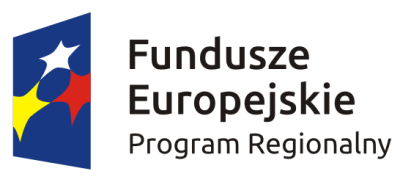 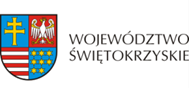 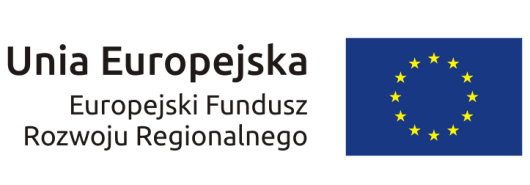 CZĘŚĆ NR: 2    NAZWA: Przebudowa sieci komputerowej w pracowniach informatycznych oraz utworzenie pracowni OZE Postępowanie / część zostało unieważnionetakNależy podać podstawę i przyczynę unieważnienia postępowania:Zamawiający-Powiat Jędrzejowski unieważnił postępowanie w zakresie części/zadania 2 pn: Przebudowa sieci komputerowej w pracowniach informatycznych oraz utworzenie pracowni OZE realizowanej w ramach inwestycji: Przebudowa i modernizacja kompleksu sportowego wraz z wyposażeniem pracowni dydaktycznych w Zespole Szkół Ponadgimnazjalnych Nr 2 w Jędrzejowie, ponieważ nie złożono żadnej oferty nie podlegającej odrzuceniu. 